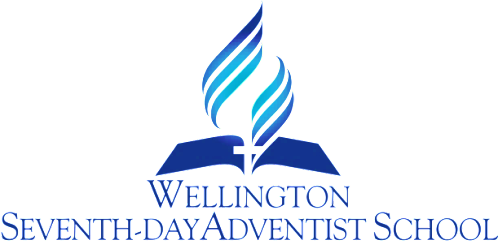 ICT PROFESSIONAL DEVELOPMENTPROCEDURERATIONALE:Professional development in ICT is essential to enable staff to develop ICT skills to support their professional growth and to integrate ICT effectively into the curriculum.PURPOSE:To respond to the need for professional development that will enable staff to:Become confident and capable users of ICT.Recognise the enhanced breadth, richness and authenticity of learning that can be achieved through ICT.Integrate ICT into classroom programmes in creative ways.Use ICT for school administrative purposes.GUIDELINES:All staff will have access to professional development for ICT.Regular professional development will be provided for staff at their individual level of competency. Staff will be consulted in the process of identifying needs.Staff will have the opportunity to collaboratively share ICT practices and ideas used in their classrooms.Professional development will address the pedagogical issue of teachers as facilitators in the classroom using ICT in a range of ways to encourage students to become self-directed learners.Staff will be encouraged to use information technology for planning, assessment, reporting and administrative purposes.Teachers will be surveyed to identify the effectiveness of ICT integration facilitated by professional development.Review Responsibility:  Principal, DP & ICT Co-ordinatorDate Confirmed: 28 March 2017Principal: ………………………………………………………………..